Bert Church RFP Licenses-----------------------------------------------------------------------------------------------------------------------   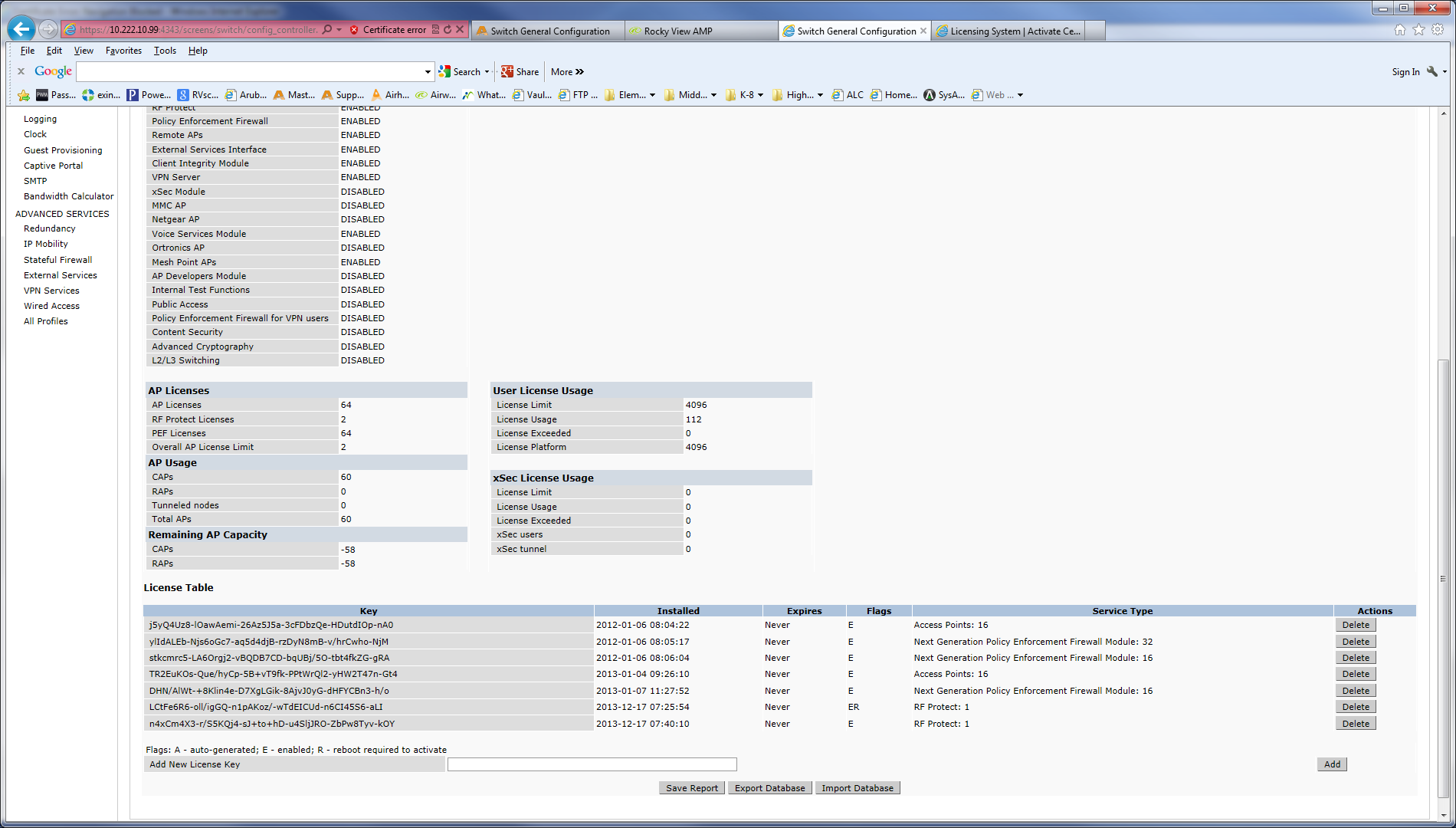 The 2 RFP Licenses that I installed on this controllerWhen I reboot the controller only the first 2 APs that the controller sees will show up.I have not rebooted the controller yet that is why it still shows 60 APs.Is this normal when installing RFP Licenses 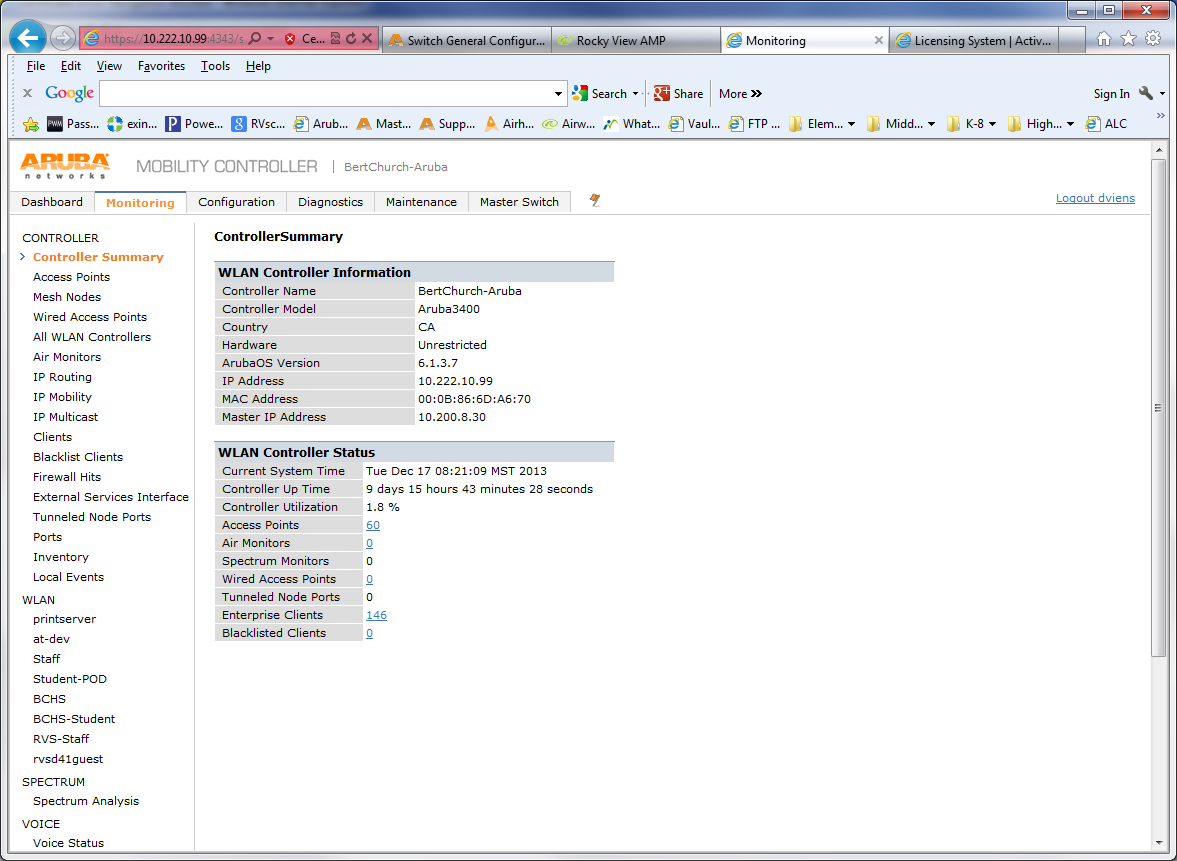 Customer PO:4300197996Reseller / End user PO:AE3469Aruba Sales Order:0005217706Aruba Part Number:LIC-RFP-1Description: RFP License (WIP+Spectrum) (1 AP)Contact: jim.mcmanaman@bell.ca,elisa.brathwaite@bell.ca,jim.mcmanaman@bell.caCERTIFICATE ID: U6F+1US+-hlI/CwW8-tjMhjvVJ-yK93+C7nSerial Number: L0000658726Customer PO:4300197996Reseller / End user PO:AE3469Aruba Sales Order:0005217706Aruba Part Number:LIC-RFP-1Description: RFP License (WIP+Spectrum) (1 AP)Contact: jim.mcmanaman@bell.ca,elisa.brathwaite@bell.ca,jim.mcmanaman@bell.caCERTIFICATE ID: nINIFES+-hlJ7F+f/-XPaiF/sb-rgj8oQIpSerial Number: L000065873     